Опросный лист для расчета парового теплообменника из нержавеющей стали* Указывать, всю информацию которая известна;Срок изготовления – 35 рабочих дней с момента оплаты, при условии согласования подбора/ов/КП и чертежей. Срок отгрузки – в течение пяти рабочих дней после срока изготовления.  Заказчик:Заказчик:Контактное лицо:Контактное лицо:Город:Телефон:E-mail:Объект:Сторона обслуживания (направление воздуха - значения не имеет)Сторона обслуживания (направление воздуха - значения не имеет)Сторона обслуживания (направление воздуха - значения не имеет)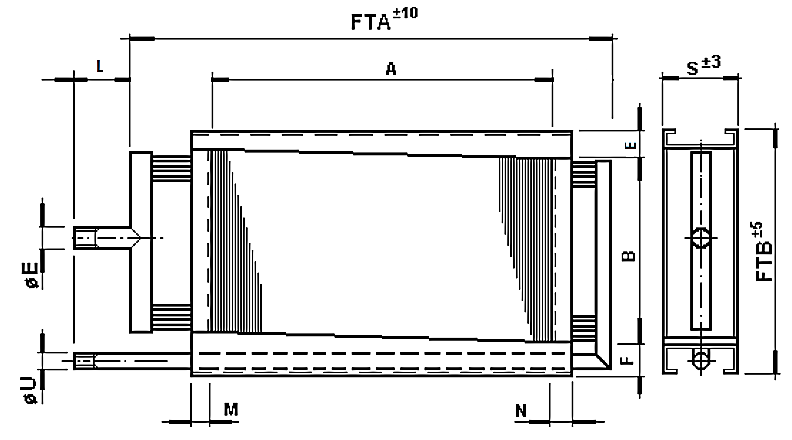 А, ммВ, ммS, ммM=N, ммE=F, ммL, ммØмм (R”), мм(      ”)FTA, ммFTB, ммD, мм-К, мм-V1; V2, мм-Н1; H2, мм-U, мм-Тип исполнения-Добор-Дополнительная информацияВЫБРАТЬ: исполнение теплообменника: корпус – оцинкованная сталь; нержавеющая сталь;коллекторы – нержавеющие; ламели - алюминиевые толщиной 0,15 мм (для 15,88); с оребрением с эпоксидным покрытием(для 15,88: геометрия расположения 40*34,64 мм) внутренние трубки – из нержавеющей стали 15,88 мм (5/8”), толщиной 0,5 мм.ВЫБРАТЬ: исполнение теплообменника: корпус – оцинкованная сталь; нержавеющая сталь;коллекторы – нержавеющие; ламели - алюминиевые толщиной 0,15 мм (для 15,88); с оребрением с эпоксидным покрытием(для 15,88: геометрия расположения 40*34,64 мм) внутренние трубки – из нержавеющей стали 15,88 мм (5/8”), толщиной 0,5 мм.ВЫБРАТЬ: исполнение теплообменника: корпус – оцинкованная сталь; нержавеющая сталь;коллекторы – нержавеющие; ламели - алюминиевые толщиной 0,15 мм (для 15,88); с оребрением с эпоксидным покрытием(для 15,88: геометрия расположения 40*34,64 мм) внутренние трубки – из нержавеющей стали 15,88 мм (5/8”), толщиной 0,5 мм.Данные для расчетаРасход воздухам3/часТемпература воздуха на входеºСВлажность воздуха на входе%Температура воздуха на выходеºСМощность нагрева/охлаждениякВтЗапас%ТеплоносительтипПАРТемпература конденсации ºСДавлениеБар